Познавательно-исследовательский проект «Эта удивительная соль» для детей старшей группыУчастники проекта:Дети старшей группы, воспитатели, родителиРуководители:Потапова Наталья АлександровнаЦель проекта:Создание условий для формирования у детей готовности самостоятельно изучать окружающий мир, решать задачи в процессе поисковой деятельности. Познакомить их с необычными свойствами соли, как она попадает к нам на стол. Выяснить области применения соли.Задачи:Вызвать интерес к исследованию соли, её свойств и качеств.Исследовать свойства соли опытным путём.Расширить представления о добыче соли.Развивать у детей стремление к поисково-познавательной деятельности.Развивать мыслительную активность и творческие способности детей.Развивать любознательность, уверенность в своих силах.Актуальность:Ребёнок по своей натуре исследователь. Любознательность и стремление к экспериментированию с успехом проявляется в поисковой деятельности. Один из наиболее эффективных методов организации поисковой деятельности детей – метод проектирования. Главное достоинство метода проектирования заключается в том, что детям предоставляется возможность самостоятельно или с небольшой помощью взрослых установить представления о различных сторонах изучаемого объекта.Почему соль? Интересное и необычное всегда рядом, не требует особых усилий и затрат. Соль, которая есть на каждом столе, в каждом доме, известна и знакомая, непознанная и таинственная.Гипотеза:При исследовании соли, расширить знания о ней не только как о веществе, необходимом для жизни человека, но и об интересном материале для проведения различных опытов, наблюдений и применении в детском творчестве.Вид проекта:Краткосрочный, исследовательский, познавательный, творческий.Ожидаемый результат:Расширить знания о соли, её основных признаках, свойствах, местах добычи, об использовании человеком.Формирование знаний, навыков экспериментирования, повышение уровня усвоения программного материала.Пополнении предметно-развивающей среды: обогащение опытно-экспериментальной лаборатории, создание картотеки опытов, загадок, пословиц о соли.Развитие наблюдательности, внимания, умения сравнивать.Методы и приемы при реализации проекта:- Анализ познавательной литературы- Опытно-экспериментальная деятельность, - Исследовательская деятельность, - Наблюдения, - Творческая деятельность, - Игровая деятельность.План реализации проекта.1 этап - подготовительный:Подбор бесед о соли.Цель: Содействовать созданию проблемной ситуации для дальнейшей исследовательской деятельности.Подбор познавательной, научной и методической литературы.Собрать как можно больше сведений о соли из разных источников информации.Цель: Анализ литературы для организации осуществления исследования.Подбор художественных произведений (Сказки, рассказы, пословицы, поговорки, загадки о соли).Подбор опытов и экспериментов с солью.Цель: Пробудить у детей интерес к естественно - научным экспериментам по изучению полезного ископаемого – соли и определению ее основных свойств.Взаимодействие с родителями.2 этап – технологический:Беседы:- «Что такое соль и где она используется?».- «Белое золото земли».НОД:- Рисование акварелью по соли «Зимнее дерево»- Сказка про белую соль (Познание)Чтение литературы:- Словацкая сказка «Соль дороже золота»- Румынская сказка «Соль в кушанье»- Чешская сказка «Соль»- Русская народная сказка «Соль»- Пословицы, поговорки, загадки о солиОпытно-экспериментальная деятельность:- «Свойства соли»,- «Растворимость соли»,- «Подводная лодка из яйца»,- «Выращивание кристаллов поваренной соли»,- «Окрашивание соли».Совместная работа «воспитатель-дети-родители»:- Консультации для родителей: «Рисуем солью», «Для чего соль в доме нужна»;- Придумывание сказки «Как соль к человеку на стол пришла» (совместная работа детей и родителей); - Родители помогают в группе создать детскую лабораторию для экспериментирования с солью.- Предложить родителям провести эксперименты с детьми дома.3-й этап – заключительный:Выставка рисунков детского творчества.Изготовление картотеки опытов с солью.Обогащение опытно-экспериментальной лаборатории образцами соли.Подведение итогов реализации проекта.Список литературы:1.Интернет ресурс.
Источник: https://www.mbdou50.ru/proekt-eta-udivitelnaya-sol-dlya-detey-starshego-doshkolnogo-vozrasta.html © www.mbdou50.rКартотека опытов с сольюОпыт № 1: «Из чего состоит соль».Взяли тарелочку с солью. Что можно сказать о её внешнем виде? (соль похожа на порошок). Рассмотрим соль в увеличительное стекло. Что можем увидеть? (соль состоит из белых кристаллов)Вывод: соль состоит из маленьких кристаллов.Опыт №2 «Соль хрустит»Дети насыпали в блюдечко соль и стали надавливать на неё сухой ложкой, после чего они услышали хрустящие звуки. Они сравнили их с ходьбой по снегу в морозный день.Вывод: Соль, как и снег состоит из кристаллов. Поэтому при надавливании ложкой на соль её кристаллы трутся друг о друга, и мы слышим хруст.Опыт №3 «Соль растворяется в воде»Для опыта мы взяли прозрачный стакан с водой, насыпали соль в воду и стали наблюдать.Вывод: При взаимодействии с водой соль растворяетсяОпыт №4 «Соль в холодной и горячей воде»Взяли два прозрачных стакана: один с холодной водой, другой с горячей. Насыпали в оба стакана по три ложки соли и хорошо размешали.Вывод: Мы увидели, что в стакане с горячей водой, соль растворилась быстрее. Чем выше температура воды, тем быстрее растворяется соль.Опыт №5 «Плавающая картошка и яйцо»Для опыта взяли 2 сырых яйца (картошки) и две кружки (стакана) с водой. Налили воду в кружки, в одну кружку насыпали 3 ложки соли и хорошо перемешали, а в другую нет. Положили в обе кружки яйца (картошку), там где была солёная вода, яйцо (картошка) всплыло, а где нет – утонуло. А когда смешали оба раствора – яйцо (картошка) оказалось примерно посередине кружки.Вывод: Солёная вода помогает держаться предметам на поверхности (Эффект «Мёртвого моря»)Опыт № 6 «Влияние соли на сосуды человека»Взяли 3 баночки и налили в них одинаковое количество воды.В первую баночку опустили кусочек шерстяной нитки.Во вторую баночку добавили соли и опустили такую же ниточку, как и в первую баночку.А в третьей баночке сделали насыщенный раствор соли и так же опустила нитку. Представим, что нитка – сосуд человека.Через несколько дней заметили:1 баночка – нитка без изменений2баночка – нитка стала мокрой и слегка покрылась белым налётом3 баночка – нитка стала мокрой, покрылась белым налетом, и стенки баночки стали немного белымиЭто наглядный пример отрицательного воздействия большого количества соли на сосуды человека.Опыт № 7 «Незамерзающая вода»Для проведения опыта понадобится: 2 контейнера, вода, соль, морозильная камера.В один контейнер добавили соль. Оба контейнера поставили в холодильник. Через 8 часов обнаружили, что пресная вода превратилась в лед, а соленая - стала холодной, но не замерзла.Оставили воду в морозильной камере и проверили ее через 2 дня. Соленая вода стала напоминать кашу.Вывод: соль понижает температуру замерзания воды.Опыт № 8  «Металл и соль»Понадобится: гвоздь, стакан, вода и соль.1. Приготовить соляной раствор.2. Опустить гвоздь в соляной раствор, затем достать, не вытирая воду. После того, как вода высохла, на гвозде стали заметны белые пятна, которые через сутки превратились в следы ржавчины, а она и разрушает металл.Вывод: соль оставляет следы на металле, вызывая появление ржавчины, которая служит началом коррозии металлических поверхностей.Опыт № 9 «Снежная ветка сосны»Мы для опыта взяли ветку сосны, налили в тазик горячей воды, положили туда ветку сосны и насыпали соли.На следующий день мы вытащили ветку и положили её сохнуть у батарее.Ещё через 2-3 дня мы увидели, что наша веточка стала серебристая, как после мороза.Опыт №10 «Выращивание кристаллов»Кристалл - это твердая порода, состоящая из меленьких трехмерных фигур.Для опыта нам понадобились стакан соленой воды, нить, привязанная к карандашу. Поместили нить в стакан и стали наблюдать.Через 5 дней образовались кристаллы соли на нитке и карандаше.А что произойдет, если к одной нити привязать скрепку, а к другой – деревянную щепку?Вывод: На нитке, к которой была привязана щепка, кристаллов образовалось больше. Это говорит о том, что чем более шероховатая поверхность, тем лучше на ней будут удерживаться, а значит и быстрее образовываться кристаллыВлияние соли на рост растений.Опыт № 11 «Как соль влияет на рост растений»Для определения влияет ли соль на рост растений, посадить луковицы в разную почву: в один стаканчик насыпали чернозем, а в другой – смесь чернозема с солью. Посадить две одинаковые луковицы в разную почву и наблюдать за ростом в течение месяца. Уход за луковицами осуществлять одинаковый.Вывод: В стаканчике, где не было соли, уже на следующий день появился росток лука, а в стаканчике, где была смесь чернозема с солью, оставалось все по-прежнему.Опыт № 12 «Можно ли сделать соль цветной» Ребята, мы с вами определили, что соль – это вещество белого цвета. Скажите, а можно ли сделать соль цветной?Давайте узнаем. Проверим.А для проведения этого эксперимента нам потребуется: тарелочка, соль и гуашь, ложечка.Добавляем в тарелочку соль из стаканчика, чуть – чуть гуаши и с помощью ложечки перемешиваем. Что произошло с солью?Соль изменила цвет.Вывод: Соль при взаимодействии с красителями может поменять цвет.Опыт № 13 «Поделка из цветной соли» А сейчас, я предлагаю вам сделать из цветной соли поделку. Для этого нам понадобиться соль разных цветов и баночка. Перед вами на столах стоят стаканчики с разноцветной солью. Возьмите воронку из бумаги, вставьте её в горлышко баночки и поочередно добавляйте соль. После того, как ваши баночки будут заполнены, закрутите их крышечкой. Ваша поделка готова.Немного истории        Соль появилась в жизни человека в далекие времена. Как именно люди узнали, что пища, приправленная белыми крупинками, становится вкуснее, дольше хранится, уже неизвестно. Но как только люди узнали вкус соли, они стали ею чрезвычайно дорожить. Местность, богатая ее залежами, быстро заселялась и становилась собственностью какого – либо племени.        Соль обнаруживается в таких обычных продуктах, как, например, творог, сыр, хлеб, печенье или кукурузные хлопья. В молочных продуктах, овощах и мясе достаточное количество соли для человека, чтобы он не испытывал недостатка в ней. Соль содержится в овощах и некоторых фруктах.         Соль - важная приправа, без которой пища пресна. С ней заготавливают овощи на зиму (засаливают огурцы, помидоры, капусту).        Соль – это и символ гостеприимства и дружбы. «Делить хлеб и соль» означало поддерживать длительные отношения. Отсюда народная примета – соль рассыпал, к ссоре, неудаче. К соли всегда относились уважительно, экономно.        В Киевскую Русь соль привозили из соляных озёр на Черном и Азовском морях. Здесь её покупали и везли на Север. Соль обходилась настолько дорого, что на торжественных пирах её подавали на столы знатных гостей, прочие же расходились «несолоно хлебавши».Если добавить щепотку соли в кувшин свежего молока, оно будет храниться дольше.Белый минерал: откуда берется соль? Привычная и необходимая на кухне: откуда берется соль? Как добывают соль? Чем она необходима и интересна? Соль и ее польза. Соль добавляют в пищу, за исключением сладостей и мороженого. В выпечку кладут щепотку – чтобы вкус был контрастнее. Отсюда и поговорки: «Без соли не сладко, без хлеба не сытно», «Без соли стол кривой». Соль обладает важной особенностью: помогает хранить продукты дольше. Хозяйки засаливают овощи, на севере делают солонину – мясо, рыбу.Когда не было холодильников, соль ценилась наравне с золотом. В честь соли названы города. В Риме один из путей назвали «Виа Салария» — по нему ввозили в город приправу. В Германии известны два города Зальц (в переводе – соль) и много населенных пунктов с производным от «Зальц». Что такое соль, если говорить научно? Пищевая (также называют поваренной) соль – это хлорид натрия, элемент NaCl в таблице Менделеева. Соль – это мельчайшие кристаллики. Они бесцветны, оттенок им придают другие минералы. Бывает соль серого или бурого оттенка. Откуда берется соль. Соль – материал природный, существует в виде солевого раствора или твердого отложения на поверхности земли или в ее коре. Источник – вода морей, которые уже не существуют. Моря высыхали, мельчали, испарялись, оставляя озера соли и «подземные рассолы». Нынешние моря тоже полны минерала. Наверняка, купаясь в Черном море, доводилось хлебнуть воды – очень она соленая! Соль из банки. Где добывают соль? Один из крупнейших на земле солончаков – в Боливии, называется Уюни. Его площадь около10,5 тысяч квадратных километрах. В соляной пустыне (а пустыня — это потому, что ничего живого на соленой поверхности никогда жить не сможет) каждый год добывают до 25 тысяч тонн соли. Находится солончак на высоте 3650 метров над уровнем моря. В Уюни для привлечения туристов построили отель полностью из соли. В России ежегодно добывают больше 6 миллионов тонн соли. Пять их них – в Астраханской области, из «соленого» озера Басканчук. Его вода кипенно-белая. На треть состоит из соли: на литр – 300 граммов. В Черном море –10 граммов, в Красном и Мертвом морях (плотность воды такая, что утонуть в таком море невозможно) – не более 60. Как добывают соль? Соль добывают из воды и из солончаков, расположенных над уровнем моря. Выделяют несколько способов добычи. Самосадочную соль получают с помощью природного испарения морских вод — формируются «соляные водопады». Соль добывается естественным путем. Садочную белую приправу получают в теплое время года с глубины соленых озер – методом естественного испарения жидкости в искусственно созданных бассейнах. В местах холодного климата соль вымораживают. Еще говорят, что соль «выращивают». С помощью комбайна, который похож на вагон, добывают соль. Вагон движется по рельсам и насосами втягивает солепульпу (соленую воду). Жидкость отправляют в камеру. Кристаллы соли отделяют от воды, промывают, отправляют в специальные места хранения. Оттуда соль переезжает в цеха переработки, где из нее готовят пищевую или промышленную. Каменная достается из шахт и не требует тепловой и водной обработки. Выварочная соль выпаривается из соляных растворов. Их добывают из естественных рассолов из-под земли или бурят скважины в соли. Через них прокачивают воду. Интересные факты о соли. Поговорка «Чтобы узнать человека, нужно пуд соли с ним съесть» означает длительное узнавание друг друга. Пуд соли – это 16 килограммов! В год человек съедает около пяти. В старые времена соль стоила дорого, требовалось больше времени, чтобы съесть соленые килограммы и узнать человека. Соль стоила баснословных денег, из-за нее воевали. В России в 1648 году в Москве ввели непомерный налог на соль. Это привело к соляному бунту. Православные на Руси в Страстной четверг готовили «четверговую соль». Приправу соединяли с гущей из кваса или ржаным хлебом, калили на сковороде, затем измельчали в ступе. Когда охотники покидают лесную хижину, оставляют следующим гостям спички и соль. Соль используют в пище, в технических целях и даже в косметологии. Например, делают соль для принятия ванн и процедур. Соль для ванн. Солевым раствором полощут горло, специальными смесями посыпают ледяные дороги — чтобы транспорт ехал, соль используют в качестве абразива — ею оттирают что-то сильно присохшее или пригоревшее. Соль настолько важна, что она изображена на гербах городов! Это Энгельс, Солигалич, Усолье-Сибирское, Сольвычегодск и Соликамск.Источник: https://potomy.ru/world/3262.htmlСказка о соли и сахареКак-то ночью Соль решила отправиться в поход. Она и раньше слышала, что в походе соль – очень нужная вещь, её обязательно берут с собой.- Неужели я одна не смогу мир повидать? – подумала она.Соль вылезла из мешочка, в котором жила. Это была худенькая девочка с растрепанными волосами. Она заплела волосы в косички с бантиками, одёрнула юбочку и отправилась в поход. Но не успела Соль и со стола спрыгнуть, как её окликнул Сахар. Он жил не в простом мешочке, как Соль, а в красивой металлической сахарнице, а потому очень гордился собой.- Эй, Соль, ты куда?- Решила я, Сахар, в поход отправиться, мир повидать.- Ух, ты! Я тоже хочу, — идея похода пришлась Сахару по душе, увлекла его.- Ну, что же, пойдём вместе, — согласилась Соль. Вдвоём веселее.Сахар перелез через край сахарницы и спрыгнул на стол. Это был пухленький, но очень ловкий мальчик в комбинезоне с большими карманами. В них он наложил сладкой провизии из своей сахарницы, и друзья отправились в поход.Выйдя на улицу, путники остановились. Стояла тихая зимняя морозная ночь.- Как красиво! – Воскликнула Соль. Такой блестящий снег, очень на соль похож.- А какой лёд чистый и гладкий, – подхватил Сахар – точно леденец!Друзья долго выбирали, по какой дорожке им пойти, и, наконец, выбрали ровную ледяную. По такой дороге идти ведь легче. Они спрыгнули с порога и пошли. Сначала всё, и, правда, было хорошо, они шли легко и быстро. Но потом, почему-то, Соль начала проваливаться! Она то и дело спотыкалась, проваливаясь в непонятно откуда бравшуюся воду.- Да что с тобой? – занервничал ничего не понимающий Сахар.- Не знаю! — Соль почти плакала, — колдовство какое-то.- И никакого тут колдовства нет. Глупости! – возмутился Снеговик, мимо которого Соль и Сахар как раз проходили.- А откуда тогда берётся вода? Её же только что не было? – хором спросили друзья.- И почему именно у меня под ногами, — всхлипнула Соль.- Всё правильно, — тоном знатока произнёс Снеговик, -  ведь соль заставляет лёд таять.- Как???- А вот как. Когда ты, Соль, наступаешь на лёд, то от толчка лёд немного разогревается. Совсем немного, но этого хватает, чтобы чуть-чуть льда растаяло, и образовалась микроскопическая лужица.- А под моими ногами лужицы не образуется? – испугался Сахар.- Образуется и у тебя, не перебивай. Ну вот, у Соли под ногами появилась микроскопическая лужица воды, и немного соли в этой воде растворилось. А замёрзнуть снова она не может, потому что температура замерзания солёной воды гораздо ниже, чем обыкновенной. А дальше этот процесс лавинообразно расходится во все стороны. Вот Соль и проваливается. А сахар просто эту микроскопическую частичку воды впитывает и больше ничего не происходит.- То-то я чувствую, что идти тяжелее становится, но подумал, что просто устал, — задумчиво произнёс Сахар.- Что же нам делать? Мне, значит, в поход дальше идти нельзя? – совсем расстроилась Соль.- А я один не пойду, — насупился Сахар.- Как хорошо, что вы такие дружные, — улыбнулся Снеговик, — и это не удивительно, вы же очень похожи, почти родственники. Оба кристаллы в форме кубика, если смотреть в микроскоп.- А вы откуда знаете? – Снеговик так много всего знал, что Сахар не решился обратиться к нему на «ты».- Солью у нас утром дворники часто лёд посыпают, чтобы людям было не скользко ходить. А про микроскоп и кристаллы дети вчера говорили, так я и запомнил.От сознания того, что таяние льда при столкновении его с солью кому-то может быть полезно, порадовало Соль. Она улыбнулась и перестала всхлипывать, подумав при этом, что прогулка ночью по улице её, собственно, и не очень-то нужна. А Сахар вдруг вспомнил, что за завтраком Сеня ну никак без него не станет есть кашу.- Ребята, возвращайтесь-ка вы домой. – Снеговик видел, что Соль и Сахар уже и сами задумались над этим. – Вы нужны людям. И если соль и сахар не найдут утром на кухонном столе, все очень расстроятся. Несладкая каша и чай, несолёный суп – это невкусно.- Ты прав, прав, конечно, — согласился Сахар.- Пойдём, пойдём скорее домой. — Соль побежала по дорожке назад, — Я придумала, теперь мы отправимся путешествовать по дому!Снеговик засмеялся, провожая взглядом друзей. Какие они неугомонные. Потому так легко и в воде растворяются, на маленькие кристаллики распадаются. Тогда они ещё быстрее бегать могут. Путешествия Соли и Сахара не заканчивается!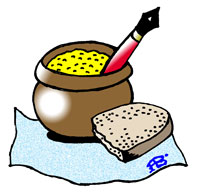 Русская народная сказка «Соль»В некотором городе жил-был купец. Было у него три сына: первый — Фёдор, второй — Василий, а третий — Иван. Жил тот купец богато, ходил на своих кораблях в чужие земли и всякими товарами торговал.Нагрузил он в одно время дорогими товарами два корабля и отправил их с двумя сыновьями старшими за море. А меньшому сыну по торговле ничего не доверял.Вот как узнал младший сын, что братья его посланы за море, тотчас к отцу явился и стал проситься у него в иные земли — людей посмотреть, себя показать.Долго не соглашался купец:— Ты домой и головы не привезёшь! — но всё же дал и ему корабль с самым дешёвым грузом: с тёсом, брёвнами и досками.Собрался в путь-дорогу Иван, отвалил от берега и скоро своих братьев нагнал.Плыли они по синему морю вместе день, другой и третий. А на четвёртый день поднялись сильные ветры и забросили Иванов корабль в дальнее место, к одному неведомому острову.— Ну, ребята, — закричал корабельным работникам Иван, — поворачивайте к берегу!Пристали они к берегу. Вылез Иван на остров, приказал себя дожидаться, а сам пошёл по тропинке. Шёл, шёл и добрался до превеликой горы. Смотрит — в горе той не камень, не песок, а чистая соль русская.Назад к берегу вернулся, все бревна и доски приказал работникам покидать в воду, а корабль солью нагрузить.Как скоро это было сделано, Иван от острова отвалил и дальше поплыл.Долго ли, коротко ли, близко ли, далёко ли, а приплыл корабль к большому богатому городу, у пристани остановился и бросил якорь.Иван — купеческий сын сошёл в город и отправился бить челом к тамошнему царю. Чтобы позволил торговать ему по вольной цене. А для показу понёс узелок своего товару — соли русской.Государю тотчас про его приход доложили. Позвал его царь и спрашивает:— Говори, в чём дело — какая у тебя нужда?— Так и эдак, ваше величество! Позволь мне в твоём городе торговать по вольной цене.— А каким товаром торги ведёшь?— Солью русской, ваше величество!А царь и не слыхивал про соль: во всём его царстве ели без соли. Удивился он, что за новый такой товар, небывалый?— А ну, — говорит царь, — покажи!Иван — купеческий сын развернул платок, показал. Взглянул царь и про себя подумал: «Да это белый песок просто-напросто!» И сказал с усмешкой Ивану:— Ну, брат, такого добра у нас и без денег дают!Из царских палат Иван вышел весьма печальным, и вздумалось ему: «Дай схожу на царскую кухню да посмотрю, как там кушанья повара готовят — какую соль они кладут?»Пришёл на кухню, попросился маленько отдохнуть, сел на стул и стал приглядываться. Повара то и дело бегают взад-вперёд: кто варит, кто жарит, кто льёт, а кто на сковороде яйца бьёт.Видит Иван — купеческий сын, что повара и не думают кушанья солить. Улучил он минутку, когда все они из кухни повыбрались, взял да и всыпал соли, сколько надобно, во все яства и приправы.Пришло время обед подавать. Принесли первое кушанье. Царь отведал, и оно ему таким вкусным показалось, как никогда прежде. Другое кушанье подали — это понравилось ему ещё больше.Царь призвал поваров и говорит им:— Сколько лет я царствую, а так вкусно вы никогда не готовили. Как вы это сделали?Повара отвечают:— Ваше величество! Мы готовили по-старому, нового ничего не прибавляли. А тот купец, что приходил просить вольного торгу, на кухне сидит, уж не он ли чего подложил?— Позвать его сюда!Привели к царю Ивана — купеческого сына.— Виноват, царь-государь! Я русской солью все яства и приправы сдобрил. Так в нашей стороне водится.— А почём соль продаёшь?Иван смекнул, что дело на лад идёт, и отвечал:— Да не очень дорого продаю: за две меры соли — мера серебра да мера золота.Царь на эту цену согласился и купил у него весь товар.Насыпал Иван серебром да золотом полон корабль и стал попутного ветра дожидаться. А у того царя была дочь — прекрасная царевна, захотелось ей на русский корабль посмотреть, и стала она проситься у своего родителя на корабельную пристань. Царь её отпустил.Вот взяла она с собой нянюшек, мамушек и красных девушек и поехала русский корабль смотреть. Иван — купеческий сын стал ей показывать, что и как называется: где снасти, где паруса, где корма, где нос, и завёл её в каюту. А работникам приказал — живо якоря отсечь, поднять паруса и выходить в море. И как был им большой попутный ветер, то они от того города скоро ушли на далёкое расстояние.Вышла царевна на палубу, взглянула — кругом море. Иван — купеческий сын начал её уговаривать, утешать. Скоро царевна улыбнулась и печалиться перестала.Долго ли, коротко ли Иван с царевной плыли по морю, нагоняют его старшие братья. Узнали они про его счастье и удаль и крепко ему позавидовали. Пришли к нему на корабль, схватили его за руки и выбросили в море. А после жребий промеж себя кинули. И большой брат взял себе царевну, а средний — корабль с золотом и серебром.И, как сбросили Ивана с корабля, случилось на ту пору плавать вблизи одному из тех брёвен, которые он сам же в море покидал. Ухватился за то бревно Иван и долго по морским глубинам с ним носился. Прибило наконец его к неведомому острову.Вышел на землю он и пошёл по берегу. Навстречу ему попадается великан с огромными усами. На усах висят рукавицы — вачеги: сушит после дождя.— Чего тебе здесь надобно? — спрашивает великан.Иван всё рассказал ему, что с ним приключилось.— Хочешь, я тебя домой отнесу? Завтра твой старший брат на царевне женится, садись-ка ко мне на спину.Взял его великан, посадил на спину и побежал через море. Тут у Ивана шапка с головы упала.— Ах, — говорит, — я ведь шапку уронил!— Ну, брат, далёко твоя шапка — вёрст с пятьсот позади осталась, — отвечает великан.Принёс он Ивана на родину, опустил его наземь и говорит:— Смотри же, никому не хвались, что ты верхом на мне ездил. А если похвалишься — худо тебе будет.Иван — купеческий сын обещал не хвалиться, поблагодарил великана и пошёл домой.Приходит, а там уж все сидят за свадебным столом. Как увидела его прекрасная царевна, тотчас из-за стола выскочила, на шею к нему бросилась.— Вот мой жених, — говорит, — а не тот, что за столом сидит!— Что такое? — спрашивает отец.Иван ему про всё рассказал. Как он солью торговал, как царевну увёз и как старшие братья в море его спихнули.Отец рассердился на старших сыновей, прогнал их долой со двора, а Ивана женил на царевне.Начался у них весёлый пир. Гости на пиру подпили и стали хвастаться: кто силой, кто богатством, кто женой молодой. А Иван сидел, сидел да спьяна и сам стал похваляться:— Это что за похвальбы! Вот я могу похвалиться, так похвалиться: я на великане верхом через море проехал!Только он это вымолвил — в ту же минуту появляется у ворот великан:— А, Иван — купеческий сын, я тебе приказывал не хвалиться мной, а ты что сделал?— Прости меня! — говорит Иван купеческий сын. — Это не я хвалился, это хмель хвалился.— А ну-ка покажи: какой-такой хмель?Иван приказал привезти сороковую бочку вина да сороковую бочку пива. Выпил великан и вино и пиво. Опьянел и пошёл все, что под руку ни попадалось, ломать да крушить. Много натворил недоброго: хоромы разметал, сады повалял! После и сам свалился и проспал трое суток без просыпу.А как он пробудился, стали ему показывать, сколько он бед наделал. Страх как удивился великан и говорит:— Ну, Иван — купеческий сын, узнал я, каков хмель. Не пей, не хвались же ты мной отныне и до века.Сказка «Соль дороже золота». Словацкая народная сказкаЖил-был король и было у него три дочери. Пуще глаза он их берег, а когда подошла старость, и волосы снежком припорошило, стал подумывать, которой же из трех быть после его смерти королевой? Все три пригожи, все отцовскому сердцу любезны.Наконец решил: пускай та из дочерей трон наследует, которая его больше всех любит.Позвал он дочерей и говорит:– Стар я стал, дочери мои, не знаю, сколько суждено прожить. Пора одну из вас на трон прочить. Но чтоб выбрать по справедливости, хочу знать, как вы меня любите. Отвечай, старшая дочь, как ты своего отца любишь?– О, мой отец, люблю вас больше, чем золото, – целуя батюшкину руку, вскричала старшая дочь.– Добро! А теперь говори ты, дочь моя средняя!– О, дорогой отец! Люблю я вас как свой девичий венец! – кинулась отцу на шею средняя дочь.– Добро! А ты, моя доченька младшая, ты-то как меня любишь?– Я, батюшка, люблю вас, как соль любят! – отвечала Марушка, ласково глядя на отца.– Ах ты, негодница, – накинулись на нее сестрицы, – сравнивать отца с солью!– Да, я люблю его, как соль, – повторила Марушка и еще нежнее поглядела на отца.Отец разгневался не на шутку. Как можно сравнивать родителя с какой-то ничтожной солью, которую каждый в щепоть берет и сыплет!– Убирайся с глаз моих долой! Коль у тебя ко мне любви не более чем к соли! Когда наступят такие времена, что соль станет дороже золота, тогда и возвращайся, я сделаю тебя королевой! – крикнул король.Марушка от горя словечка сказать не может. Но приказ отцовский для нее закон. Собрала свои немудреные пожитки и подалась, куда глаза глядят. Долго она шла, не разбирая пути-дороги, пока не добралась, наконец, до темного леса. Вдруг, откуда ни возьмись, появилась на лесной опушке старая женщина.– Марушка! Куда путь держишь? Головку повесила, глядишь невесело? Зачем тебе про то знать, бабушка? Ведь помочь мне нельзя! – отвечает ей Марушка.– Ты, девонька, говори, а я послушаю, может что и присоветую, иль ты того не знаешь, что седая голова на советы мудра!Поведала Марушка старой женщине свое горе. «Ничего, – говорит, – мне теперь не надобно, лишь дожить до того дня, когда отец поймет, как сильно я его люблю».По правде говоря, старая женщина и сама все про Марушку знала, ведь была она не простая старушка, а мудрая вещунья! Но ничего она девушке не сказала, а к себе на службу позвала. Марушка обрадовалась. Будет где голову преклонить. Будет кому свою печаль поведать. И пошла она вслед за бабушкой. Пришли они в избушку за лесистыми горами. Старая женщина покормила девушку, чем могла. И то! Марушку уже голод да жажда мучат.– Теперь не ленись, принимайся за работу. Умеешь ли ты прясть да нитки сучить, да ткать? А овец пасти и доить?– Нет, бабушка, ничему такому меня не учили, но коли вы покажете, я скоро выучусь, – отвечала Марушка.– Покажу, покажу, доченька! Тебе мое ученье впрок пойдет, а придет время – и в жизни пригодится.Марушка была девушка прилежная, как пчелка, и хотя раньше никакой работы не знала, скоро всему обучилась. Закатает рукава, белый фартучек подвяжет, и кипит работа в ее руках – любо-дорого посмотреть.А во дворце в это время старшие сестры живут не тужат. К отцу ластятся, на шею кидаются, любовь свою выказывают. Отец им ни в чем не отказывает, во всем потакает. Старшая-то все в дорогие платья наряжается да золотом себя украшает, а средняя пиры-балы задает да женихов привораживает. Совсем избаловались, сами не знают, чего бы это еще у отца спросить. Стал, наконец, старый король соображать, что старшей дочери золото милее, чем отец! А как средняя объявила, что замуж собирается, понял, что не нужен ей отец-старик.Вспомнил он младшую дочь Марушку, да поздно, нет от Марушки ни слуху, ни духу.– Бог с ней, – отгоняет невеселые думы старый король. – Ведь она меня не больше чем соль любит.Однажды ждали дочери к себе опять гостей. Слух прошел, будто сваты к средней едут. Вдруг в королевские покои вбегает повар, весь дрожит, побелел, как полотно.– Ох, король – батюшка! – вопит он. – Беда приключилась великая!– Ты что умом тронулся? – удивляется король.– Недолго и тронуться! Ведь у нас вся соль исчезла, то ли размокла, то ли сквозь землю ушла, только нету ни порошинки! Чем теперь солить будем?– Вот дурень! Пошли кого-нибудь за другой!– Некуда посылать, в каждом доме, во всей стране нету ни крошки соли!– Тогда соли без соли, иль стряпай такое, где соль не нужна! – отрезал разозлившись король.А повару что? – «Будь что будет! Хозяин-барин, коли так велит, пусть так и будет!»И давай все кушанья варить без соли. Сначала стряпал, что в голову взбредет, потом на одни сладкие блюда перешел. Ну и стряпня это была, в рот не возьмешь! Стало все меньше гостей на королевские пиры съезжаться, а потом гости и вовсе позабыли в замок дорогу. Ведь теперь у короля не было даже того, что в самой бедной избушке найдется: «Хлеба с солью да с доброй волей». Король ходит, словно в воду опущенный, а дочери, как ошпаренные мечутся. Прошли золотые денечки! Золота – пруд пруди, а соли во всем королевстве ни щепотки, хоть на край света иди! Исчезла, словно ее никогда не было!Понемногу стала у людей охота к еде пропадать. Соли просят, хоть крошку, хоть маковую росинку на язык! Скот падает, коровы и овцы молока не дают, потому что исчезла соль. Начали люди хворать, с ног валятся.Король и дочери словно тени бродят. Вот какая беда на королевство свалилась! За щепотку соли король сулит столько золота, сколько человек на себе унесет!Понял король, что соль дороже золота, а тут еще совесть мучит, ведь выходит, что дочку Марушку обидел он понапрасну.А нашей Марушке тем временем живется не худо. Нету такой работы, которой бы она не обучилась. А про отцовскую беду ей пока неизвестно. Мудрая-то старушка все, конечно, знает, но до времени помалкивает.Зовет как-то она Марушку к себе и говорит:– Я ведь тебе когда-то сказала, что подойдет твое время и пробьет твой час! Пора тебе, дочка, домой возвращаться!– Ах, добрая бабушка, как же я домой вернусь, коли батюшка меня прогнал? – заплакала Марушка.– Не плачь, дочушка, все образуется. В твоих краях соль теперь стала дороже золота. Значит, надо тебе к отцу идти!Все ей вещунья рассказала, а потом добавила:– Ты мне честно служила! Чем тебя за верную твою службу наградить?– Ничего мне не надо! Это вам, бабушка, спасибо за добрые советы да за ласку. Вот только горсточку соли для моего бедного отца.– Только и всего? Ведь я все могу, чего бы ты ни попросила, – улыбнулась добрая вещунья.– Нет, бабушка, спасибо, только соли, – отвечает ей Марушка.– Ну, что ж! Коли так ты соль почитаешь, пусть тебе соли на всю жизнь хватит! Вот тебе, милая, волшебная палочка. Как подует полуденный ветер, ступай за ней следом. Через три долины, через три горы пройдешь — остановись и стукни палочкой об земь! На том месте земля отворится – ты внутрь войди! Что там найдешь – все твое. Это тебе от меня приданое на свадьбу!Поблагодарила Марушка добрую вещунью, взяла золотую палочку и узелок с солью и печально побрела прочь. Жаль было Марушке с мудрой женщиной расставаться, да надеялась еще вернуться за ней и в королевский замок пригласить. А старушка на прощанье ей говорит:– Обо мне не печалься, будь к людям добра, тогда и они тебе добром ответят!Вот и лесная опушка. Хочет Марушка еще раз старушку поблагодарить — глядит, а ее нету, словно и не было никогда. Осталась Марушка средь чистого поля одна, как перст. Оглянулась, вздохнула, всё вспомнила и поспешила к родному дому.Приходит в замок, и – то ли ее давно не видали, то ли на ней платок повязан был – не узнаёт никто королевскую дочку! Не хотят к королю пускать.– Пропустите меня, – просит Марушка, – я королю подарок несу дороже золота. Он его сразу исцелит!Доложили королю, тот приказывает гостью впустить. Вошла Марушка, попросила хлеба. Король велит хлеб нести, а сам тяжко вздыхает:– Хлеб-то у нас есть, да вот соли нету!– Коли нету, так будет! – отвечает Марушка, отрезает ломоть хлеба, развязывает свой узелок, посыпает хлеб солью и королю протягивает.– Соль! – обрадовался король, – ох, милая, и драгоценный же это подарок! Что хочешь проси, что пожелаешь – все получишь!– Ничего мне не надобно, батюшка, только любите меня, как соль любите! – отвечает Марушка – и скидывает с головы платок.Король так и обомлел от радости, когда узнал свою дорогую Марушку! Просит, умоляет, чтоб обиду позабыла. А Марушка к отцу ласкается, обнимает, глаз с него не сводит. – Все ведь хорошо, что хорошо кончается, батюшка! – говорит.Разнеслась добрая весь по всему замку, по всему королевству, что младшая дочь пришла и соли принесла. Все радуются и сестры тоже. Да не столько Марушке, сколько соли. Марушка зла не держит, угощает сестер хлебом с солью. И каждого, кто придет, наделяет из своего волшебного узелка. Стал король беспокоиться, как бы им самим без соли не остаться.– Не спеши добро раздавать, – говорит, а она отца успокаивает:– Всем хватит, батюшка!И верно, сколько соли раздаст, столько и прибудет!Все вокруг повеселели. У короля недуги прошли, будто рукой сняло. На радостях созвал он старейшин и прямо под чистым небом объявил Марушку королевой. Стоит Марушка радуется, вдруг теплый ветер ей в лицо дунул. Поведала она отцу все, что ей мудрая старушка наказывала, и пошла вслед за ветром. Миновала три долины и три вершины, хлестнула о земь палочкой – земля разверзлась, и Марушка вошла внутрь.Вдруг откуда ни возьмись – перед ней огромные палаты. Стены, потолок и пол блестят, да искрятся, словно ледяные. По бокам – штольни, а там по стенкам гномы карабкаются, в руках горящие светильники держат и Марушку такими словами встречают:– Добро пожаловать, королева, мы ждем тебя! Наша госпожа велела тебе королевство показать. Теперь все твое!Стали они вокруг Марушки бегать, светильниками махать, и по стенам вверх-вниз карабкаться. Стены засверкали, будто драгоценными камнями покрылись. Марушка ходит, этой красой любуется. Человечки дальше бегут, ведут ее по длинным коридорам, где с потолков блестящие ледяные сосульки свешиваются. Показывают сад с прекрасными алыми ледяными розами и дивными цветами. Срывают самую красивую розу и подают своей королеве. Марушка подносит розу к лицу, но, увы, роза совсем не пахнет!– Что это такое? – спрашивает у гномов королева. – Я такой красоты никогда еще не видала!– Все это соль! – отвечают подданные.– Неужели? Разве соль растет? – изумляется королева. – Что же мне делать? Как я посмею брать отсюда соль?– Бери, Марушка! Бери, сколько захочешь. Соль никогда не иссякнет, и никогда больше твой народ не останется без соли! – отвечали ей гномы.Марушка горячо поблагодарила их и поднялась наверх. Но земля за ней не сомкнулась.Вернулась Марушка домой, показала отцу розу и все ему рассказала. Король понял, какое богатство получила его дочь от доброй волшебницы.А Марушка все не может забыть бабушку. Велит закладывать карету и вместе с отцом едет в лес, хочет звать старушку в свой замок.Думала Марушка, что дорогу знает, что каждую лесную тропинку помнит, но сколько ни ходила, сколько ни искала, все стежки-дорожки казались ей одинаковыми, будто маковые зернышки. Исчезла избушка, да и старую женщину найти не удалось. Только сейчас догадалась Марушка, что это была добрая волшебница. Пришлось ей домой возвращаться.В дареном узелке соль давно уже кончилась, но теперь Марушка знала, где соль растет: стали люди ее оттуда брать. И сейчас берут, а соль все не убывает! И у всех ее вдосталь.Румынская народная сказка: “Соль в кушанье”Тогда это было, когда и в помине не было. Не случись оно в ту пору — не было б и разговору.А случилось это в ту самую пору, когда на тополе груши росли, а на раките фиалки цвели, когда медведи хвостами виляли, а волки, словно братьев, ягнят обнимали, когда блох ковали, а они до неба сигали и на землю сказки присылали.Ну а тот, кто нашим словам не внемлет, сам без меры врет.Жил-был царь, у него было три дочери. Остался царь вдовцом и всю свою любовь отдал дочерям. Заботливо воспитывал их отец, наукам учил, от горя и болезней оберегал. Подросли дочки и всегда старались утешить отца — царь все горевал со дня смерти их матери.Решил однажды царь задать своей старшей дочери такой вопрос:— Дочь моя, скажи, как ты меня любишь?— Как люблю, отец? Люблю я тебя так же, как люблю мед.Царевна сказала так потому, что считала, будто ничего слаще меда на свете нет. Только на такой ответ и хватило ума у старшей царевны.— Дай тебе Бог долгих лет счастливой жизни мне на радость, дочь моя! — ответил ей довольный царь.Спросил царь среднюю дочь:— А ты, дочь моя, как сильно меня любишь?— Как сахар, отец.Ничего лучшего средняя царевна не смогла придумать.— Дай Бог тебе всякого добра, живи мне на радость, дочь моя! — ответил царь, довольный ответом и средней дочери.Надо сказать, что обе эти царевны были льстивыми и хотели показать отцу любовь, какую на самом деле вовсе не испытывали.А царь обрадовался ответу старших своих дочерей, потому что и сам считал: лучшей любви, более сладкой, чем мед и сахар, и быть не может.Взглянул царь на младшую, царевна робко стояла в стороне, и спросил ее:— А ты? Как ты любишь меня, дочь моя?— Я люблю тебя, отец, как соль в кушанье! — ответила царевна с сияющим любовью лицом. Она опустила глаза, оробев от своей смелости и от того, что отец на нее, самую младшую, тоже обратил внимание.Услышав ответ младшей царевны, сестры так и прыснули со смеху и отвернулись. А царь нахмурился.— А ну-ка, подойди ко мне, негодница,— сердито сказал он,— подумай, что ты мне ответила? Так вот как, значит, ты меня любишь? Для того ли я старался воспитывать вас, берег и учил, хотел, чтобы равных вам по уму и на всем свете не было? Поди прочь от меня с твоей солью!Младшая царевна готова была сквозь землю провалиться, горестно ей стало, что невольно обидела отца, она его и взаправду очень обидела.— Прости меня, отец, не хотела я тебя обидеть. Моя любовь к тебе, если не сильнее любви моих сестер, то и не хуже меда и сахара.— Вот как? — грозно прервал отец свою младшую дочь.— Ты еще осмеливаешься сравнивать себя с сестрами? Прочь из моего дома, бесстыжая, и чтоб я о тебе больше никогда не слышал!И не дав дочери и слова сказать, царь удалился, оставив царевну в слезах.Сестры принялись ее утешать, но слова их шли не от сердца, и потому-то еще больше опечалилась царевна.Поняла младшая царевна, что и сестры не жалеют ее. Решила она уйти из дому куда глаза глядят.Надела царевна самое старое платье и пошла бродить из деревни в деревню, пока не пришла ко двору соседнего царя.Подошла царевна к воротам царского дворца и стала ждать.Увидела ее ключница, вышла и спросила, что ей надобно.Царевна ответила, что она, мол бедная сирота и хочет поступить к кому-нибудь служанкой.На счастье, царевны, недавно ушла у ключницы помощница, и ей нужна была другая. Осмотрела царевну ключница с головы до ног зорким взглядом, девушка ей понравилась.Спросила царевну ключница, какую она потребует плату. Та ответила, что не хочет назначать плату, пока не подойдет время, чтобы смогли оценить ее работу. Сколько полагается, столько пусть ей и заплатят.Ключнице понравился такой ответ, и она взяла царевну к себе в помощницы. Объяснила девушке все, что она должна делать, передала ей связку ключей, ту, что обычно носила при себе.Царевна была девушка старательная и смышленая; тотчас же принялась она убирать комнаты и шкафы, ключи от которых доверила ей ключница.Оказалось, что царевна умела хорошо стряпать, печь пироги, варить варенье, готовить всякие тонкие блюда и подавать их к царскому столу. Вскоре доверили ей и царские кладовые со всеми запасами.Все были довольны царевной, потому что она исполняла порученное дело разумно и честно, да и не болтала попусту.Молва о прилежности, уме и скромности помощницы ключницы дошла вскоре и до самой царицы. Та пожелала увидеть девушку. И вот царевна предстала перед царицей. На ее вопросы она отвечала умно, почтительно, но без подобострастия.Царице девушка очень понравилась. Кроме того, она поняла, что помощница ключницы не простая крестьянка. И взяла ее царица к себе в служанки.Куда бы ни пошла царица, повсюду брала она с собой свою новую служанку. Если царица садилась за рукоделье, она и ее сажала с собой рядом. Какие вышивки выходили у девушки — просто загляденье!Но больше всего нравились царице умные речи девушки. И полюбила ее царица, как родную дочь. Царя удивила благосклонность царицы к своей служанке.Был у царя с царицей единственный сын, они гордились им и любили его беспредельно.Вот отправился царь на войну и взял с собой царевича, чтобы приучить его к военному делу.Случилось так, что царевича опасно ранили и пришлось отправить его домой.Уж как горевала царица, уж как плакала она над бедным своим сыном. Ночь за ночью проводила она у постели, а когда силы оставляли ее, поручала ухаживать за сыном своей верной служанке. Днем и ночью то одна, то другая дежурили у постели раненого царевича.Ласковые слова, нежность, красота и скромность служанки пробудили в сердце раненого царевича чувство, какого он еще не испытывал.Шло время, царевич мало-помалу стал выздоравливать. Однажды, беседуя с матерью, царевич сказал ей:— Матушка, я хочу жениться...— Кто же она? Знаю ли я ее?— Не сердись, матушка. Люблю я твою новую служанку, люблю, как самого себя. Сколько ни перевидал я царевен и королевен, ни одна мне так не полюбилась...Воспротивилась было царица, стала отговаривать сына от женитьбы, но царевич продолжал стоять на своем.«Ну что ж,— подумала царица,— избранница царевича девушка хорошая, кроткая, честная и прилежная...»Теперь осталось только убедить царя, чтобы и он дал свое согласие.Упросили они царя, и дал он своему сыну благословение на брак с любимой девушкой. После помолвки назначили день свадьбы. Стали созывать народ на пир. Невеста попросила, чтобы позвали и ее отца, но скрыла, что она — царская дочь.В день свадьбы прибыли все гости. Веселились с утра до поздней ночи. Столы царские так и ломились от разных яств, напитков, пирогов, да таких вкусных, что у гостей слюнки текли.Невеста сама научила поваров и стряпух, что и как подавать к столу. Лишь для одного гостя приготовила она угощение собственными руками и наказала своему верному слуге, чтобы угощение он поставил перед царем, приглашенным по ее просьбе, а другим гостям этих блюд ни в коем случае не подавал.Слуга сделал все так, как ему приказала царевна.Гости сели за стол, едят, пьют и веселятся, а царю, отцу невесты, кусок в горло не лез. Он то и дело поглядывал на невесту.Уж очень она походила на его младшую дочь, ту, что он выгнал из дома, но как могла она стать невестой царевича?Беспокойно было царю от этих мыслей, но спросить кого-нибудь, кто эта девушка, он не решался.Глядя на веселье гостей, захотелось и царю поесть и повеселиться вволю. Но когда слуга подал ему кушанье, царь, едва попробовав, тотчас перестал есть. Слуга то и дело убирал со стола нетронутые блюда, приготовленные для царя самой царевной.Дивился царь на то, с какой охотой едят другие гости: ведь все, что подавал ему слуга, очень уж было невкусным!Царь решил спросить соседа своего — нравятся ли ему кушанья. Тот ответил, что таких вкусных блюд он давно не ел. Попробовал царь из тарелки соседа: кушанье в самом деле превкусное.От голода у царя засосало под ложечкой. Но разве можно есть то, что подавали ему? Не вытерпел он, поднялся и громогласно спросил:— Послушай, царь, ты, видно, позвал меня на свадьбу сына, чтобы насмехаться надо мной?— Помилуй, твое величество, как можешь ты обо мне думать такое? Все люди добрые видят, что я тебя принял с таким же почетом, как и других именитых гостей...— Прости меня, царь, но это не так. Всем гостям подают кушанья очень вкусные, а те, что подают мне, в рот взять нельзя!Разгневался отец жениха и приказал позвать сюда поваров, чтобы найти виновника и предать его смерти.А весь секрет состоял в том, что царевна приготовила все кушанья для своего отца без соли, а лишь с медом и с сахаром. Солонка перед царем и та была наполнена толченым сахаром. Напрасно бедный царь брал из солонки то, что он принимал за соль, и сыпал в свое кушанье: вместо того, чтобы стать вкусным, оно делалось еще слаще, а стало быть, и еще противнее.Но вот поднялась невеста и обратилась к царю-свекру: — Не вини поваров, это я приготовила нарочно такие кушанья для царя. А царь этот — мой отец. Нас у моего батюшки было три дочки. Стал нас отец спрашивать по очереди, как мы его любим. Старшая сестра ответила, что любит его, как мед. Средняя — что любит, как сахар. А я сказала, что люблю его, как соль в кушанье. Думала я, что нет более крепкой любви, чем такая. Но отец рассердился и выгнал меня из дому. Только не пропала я — сами видите, чего добилась честным трудом. Вот сегодня я и хотела доказать отцу, что без меда и сахара человек может прожить, а без соли нет. Я сама приготовила для него кушанья без соли. А теперь рассудите своим царским умом, кто из нас был прав: я или мой батюшка...Царь-свекор да и все гости в один голос заявили, что жестоко было изгнать дочь из дома, да еще за такой умный ответ.Тут и отец невесты признал, что не сумел оценить свою младшую дочь, и попросил у нее прощения.Царевна поцеловала руку отца и тоже попросила прощения.Чешская сказка «Соль»Жил на свете король: король как король — в золочёном кресле сидел, на голове корона. И было у него три дочери.
Все три красивы, да не одинаковой красой. Старшая пышна, как роза. Средняя горда и стройна, словно лилия. А младшая… Младшую только с фиалкой лесной и сравнишь. С фиалкой, что прячется в траве под листиком, свою красу от всех таит. Не всякий её приметит, а кто разглядит — вовек не забудет, станет она тому милее самых ярких садовых цветов.
Король, ясное дело, всех трёх дочерей любил. Двух старших — королевской любовью, а младшую — отцовской. Как взглянет на неё, так и тает у него сердце в груди, словно воск перед огнём.
Вот однажды гулял король с дочерьми по саду и спросил их:
— Скажите мне, каждая в свой черёд, как вы нас, своего отца, любите.
— Государь, — ответила старшая, — если на одну чашу весов положить мою любовь, а на другую — всё золото, что на свете есть, ни одна не перетянет. Люблю вас, как золото.
— Ну, что ж, — сказал король, — коли золото не перетянет, значит, крепко ты нас любишь.
— Государь, — заговорила средняя, — если собрать в одну груду все драгоценные каменья, блеск их сравнится с сиянием любви к вам в моём сердце. Люблю вас, как драгоценные камни.
— Вижу, дочь, что и ты нас дорого ценишь. А ты, моя маленькая голубка, что ответишь?
Помолчала младшая королевна и так сказала:
— Как соль, я люблю вас, государь мой отец.
Нахмурился король.
— Подумай, дочка, опомнись! Что ты говоришь? Нас, короля, с простой солью равняешь…
Склонила королевна голову и повторила:
— Люблю вас, государь мой отец, как соль. Потому что соль дороже золота и драгоценных каменьев.
Тут король сделался словно грозовая туча, что сейчас загремит громом. Так и случилось: заблестела в королевских очах молния, прогремел гневный голос:
— Вот тебе наше слово! Тогда тебя прощу, когда соль и вправду станет дороже золота и драгоценных камней. А такого никогда не будет! Иди прочь с моих глаз! Видеть тебя не хочу, знать тебя не желаю!
Тихонько заплакала королевна и пошла из сада.
В коморке под лестницей разыскала она бедную служанку, что вечно золу выгребала да кастрюли чистила, и выпросила у неё старое платье. Не хотела, чтобы её по дорогому наряду узнали. Боялась опозорить отца, что родную дочь из дому выгнал.
Ушла королевна из дворца, куда глаза глядят, куда ноги ведут.
А король велел отныне забыть, что была у него когда-то третья дочь, велел никогда её не поминать ни словом, ни помыслом.
Королевский указ — приказ. Если кто и вспоминал о младшей королевне, то втихомолку, от людей таясь.
Скоро сосватал заморский королевич старшую дочь, что была пышна, как роза. И отдал король за ней в приданое почти всё золото из королевских кладовых. Так сказал:
— Любит она нас, словно золото, сама говорила. Пускай же в чужом королевстве ей золото о нас напоминает.
Забрала золото старшая дочь, уехала и думать об отце забыла.
Каждому цветку свой черёд. Не засиделась и средняя дочь, стройная и гордая, как лилия. За ней король дал в приданое почти все драгоценные камни из королевских кладовых.
— Пусть их блеск, — сказал, — напоминает ей о сиянии нашего лица.
Уехала и эта дочь в далёкое царство и до конца своих дней ни разу об отце не вспомнила.
Живёт король один в большом дворце. Нет при нём дочерей…
Да ведь была у него когда-то младшая, любимая дочка. Где она теперь? Что с ней?
А с младшей королевной вот что случилось. Обида и горе гонят её всё дальше и дальше. День идёт, ночь под стогом ночует. На рассвете опять в путь пускается. Так и забрела в густой лес на границе королевства, где ни тропок, ни дорожек нет. Совсем заблудилась, куда идти, не знает.
Вдруг из тёмной пущи, из лесной гущи вышла ей навстречу старушка. Вся сгорбленная, посохом подпирается, за спиной вязанка хвороста. Как ни устала королевна, сняла с её плеч вязанку, на свои плечи перекинула.
— Вижу, вижу, доброе у тебя сердце, девушка, — сказала старушка. — Да нет твоей доброте приюта. Идём ко мне.
Привела королевну в свою избушку. Стали вместе жить. Королевна ей ничего не рассказывает. Старушка девушку ни о чём не спрашивает. А дружно, ладно живут. Всей домашней работе королевна научилась: и очаг топит, и воду носит из ручья, и хлеб в жаркой печи печёт.
Вот однажды полоскала она бельё в озере. Тут послышался топот коня, и выехал из леса молодой охотник. На шапочке перо, в руке лук, у пояса в колчане стрелы, к седлу два зайца приторочены. А на кафтане королевские знаки нашиты.
Увидел охотник девушку, остановил коня. Смотрит, словно зачарованный, глаз с неё не сводит. Острые стрелы в его колчане любую дичь сразят, да сейчас ему не до охоты. Самого пронзила стрела, что острее всех стрел на свете. Любовью та стрела зовётся.
И девичье сердце та стрела пронзила. Зарделись стыдливым румянцем щёки у королевны, подхватила она бельё и бросилась бежать.
Прибежала к старушке, плачет и смеётся, слова не вымолвит.
— Знаю, знаю, — говорит старушка, — он в лесу часто охотится, в озере коня поит.
— Ну, так я больше к озеру не пойду, — отвечает королевна. — Ведь он королевич, а я бедная девушка.
Старушка головой покачала.
— Ничего ты мне не рассказывала, да мне слов и не нужно. Всё я ведаю, все твои тайны мне открыты. И ты, как он, королевского рода. Настанет пора вернуться тебе к отцу. Вернёшься, тогда и королевич твоим будет.
— Нельзя мне! Государь мой отец сказал, что меня дочерью признает, если соль станет дороже золота и драгоценных каменьев.
— Как он сказал, так и исполнится, — старушка ответила.
На следующее утро на ранней зорьке открыла королевна глаза, смотрит — нет старушки, и посоха её нет. Значит, ушла куда-то.
Ждёт, ждёт королевна с утренней зари до вечерней, с вечерней до утренней, да опять до вечера, да опять до утра…
Не раз, не два приезжал королевич на берег озера и к избушке подъезжал. Только пряталась от него королевна. За куст схоронится либо под елью притаится. Он уедет — она слёзы льёт.
А тем временем в королевстве её отца чудные дела твориться стали.
Прибежал к королю повар, докладывает:
— Ваше королевское величество, беда у нас случилась: растаяла вся соль, солить нечем.
— Что за беда! — пожал плечами король. — Соль растаяла — соли чем-нибудь другим.
— Эх, ваше королевское величество, её ничем не заменишь.
— Ну, не соли совсем!
Так и ушёл бедный повар на кухню.
Подали королевский обед. Король попробовал одно блюдо — есть не стал, попробовал второе — в сторону отодвинул. Призвал повара и говорит:
— Где хочешь, соль достань! Хоть купи, хоть отними. Повар отвечает:
— Ах, ваше королевское величество, во всём королевстве соли не осталось.
Делать нечего! День король поголодал, на второй без соли поел, на третий — на еду смотреть не хочет.
Созывает совет. Советуется, где соли раздобыть.
Советники головами качают. Плохи дела в королевстве, люди болеть начали, коровы молока не дают, у овец шерсть повылезла. Сулили за соль золото и драгоценные каменья, да никто не продаёт. Надо бы к морю обозы послать, где солевары соль варят. Да высадились там на берег войска, тьма-тьмущая — соседние короли меж собой войну затеяли. Ни пройти, ни проехать.
Скоро и сам король занемог. И вспомнил он свою младшую дочь.
«Дурень я, старый дурень! — сокрушается. — Ведь младшая дочка меня и впрямь больше всех любила. А я ничего не понял! Да как её вернуть? Где-то она теперь?»
А королевна в лесной избушке тоже одна горюет, об отце вспоминает.
Просыпается как-то утром, видит — вернулась старушка. Хлопочет, что-то в мешочек насыпает.
— Здравствуй, бабушка, — обрадовалась королевна.
Старушка отвечает:
— Здравствуй, моя красавица, и прощай! Иди к отцу. Всё как по писанному, как по сказанному сделалось. Дам я тебе соль в мешочке, дороже она теперь золота и самоцветов. И ещё возьми вот этот прутик. Когда повеет тебе в лицо тёплый ветер, пойдёшь ему навстречу. Пройдёшь три долины, три вершины, ударишь прутиком о землю, и расступится перед тобой земля. Там ты найдёшь своё приданое.
Жалко было королевне со старушкой расставаться. Однако поплакала, попрощалась и пошла.
Шла, шла и пришла ко дворцу своего отца, где она родилась, где выросла. Хотела во дворец войти, а стража её не пускает.
— Иди, — говорят, — прочь, девушка! Король болен, никого видеть не хочет.
Королевна отвечает:
— Несу я королю такой подарок, что его сразу вылечит.
То ли поверила стража, то ли не поверила, а пропустила девушку.
Знакомыми лестницами, знакомыми переходами поднялась девушка в королевскую опочивально и низко поклонилась королю. Хочется ей обнять отца, поцеловать ему руку, да не смеет.
Не узнал отец своей дочери.
— О чём пришла просить, девушка? — спрашивает.
— Прикажите принести кусок хлеба, ваше величество.
Хлопнул в ладони король, приказал принести ломоть хлеба. Взяла девушка хлеб, круто посолила из своего мешочка и поднесла к устам. Король увидел соль, даже затрясся весь.
— Дай и мне кусочек, — просит.
Съел хлеб, круто посоленный, и на ноги вскочил.
— Вот теперь я здоров! До чего же вкусно! Чем тебя отблагодарить, девушка? Чего ты в дар хочешь?
— Хочу вашей любви, государь мой отец! Любите меня, как соль! Больше мне ничего не надо.
Тут король и узнал свою дочь, к груди прижал. Нарадовались они, наговорились.
А уж люди прослышали, что вернулась под отчий кров младшая королевна, да ещё мешочек соли с собой принесла.
Потянулись люди ко дворцу. Королевна никому не отказывает, хоть немножко соли, да даст.
Стал пустеть мешочек. Король чуть не плачет, дочку уговаривает:
— Что ты делаешь, неразумная! Как же мы сами без соли жить будем?!
— Как ваши подданные, так и мы проживём, — отвечает королевна.
Только отдала королевская дочь последнюю щепотку, подул ей в лицо сильный тёплый ветер. Взяла королевна прутик и пошла навстречу ветру за приданым, что старушка сулила.
Прошла три долины, взошла на три вершины и ударила прутиком о землю. С грохотом земля расступилась, скалы раздвинулись, и открылся перед ней ход в пещеру.
Смело королевна туда вступила и тотчас зажмурилась. Блестят и искрятся стены пещеры, чертог за чертогом вглубь уходят. Ни в каком дворце такой красы не увидишь! Дивные травы радугой переливаются, звенят тихонько. Цветы что драгоценные камни сверкают. Озирается королевна и думает: то ли из стекла тут всё, то ли изо льда?
Вдруг слышит голос:
— Не изо льда, не из стекла всё тут, королевна! Это соляное царство. Соль — твоё приданое!
Голос знакомый. Будто старушка с ней в бедной хижине разговаривает. А самой старушки не видать нигде.
— Рада я такому приданому, — вымолвила королевна, — да жаль эту красу рушить.
Отвечает ей старушкин голос:
— Не бойся, королевна, много чертогов в соляном дворце, вновь та краса возродится. Не иссякнет соль в подземном царстве.
Смолк голос. А королевна сняла с головы платок, набрала в него соли и домой пустилась за три вершины, через три долины. Кого ни встретит, делится доброй вестью, рассказывает, как пройти к соляной пещере.
Ох, как обрадовался король! Позвал повара и велел закатить пир, какого никто не видывал.
Уж каких только яств повар не наготовил — и жареное, и пареное, и печёное, и варёное! Только на радостях пересолил малость все блюда, но гости не жаловались, каждый ел, сколько мог, да похваливал.
Гостей съехалось превеликое множество. И среди них — кто бы вы думали?! — тот самый молодой охотник, королевич из соседнего королевства.
Опустила королевна ресницы, из-под ресниц лишь на него и глядит. А он, как увидел королевну, словно окаменел. Весь вечер храбрости набирался и, когда начались танцы, подошёл к ней сказал:
— Не бывает такой красоты дважды. А я поклясться готов, что не во сне вас в первый раз увидел. Откройте мне эту загадку, королевна.
Королевна лукаво усмехнулась.
— И я молодого охотника у озера не во сне видела!
Дальше и рассказывать нечего. Это про беды да горе долог рассказ. А про счастье что долго говорить! Счастье — оно счастье и есть. Всякому понятно.
Вышла королевна замуж за королевича, как старушка обещала.
Отшумела свадьба. Говорит королевна молодому мужу:
— Надо старушку навестить, что мне второй матерью стала. Если б не она, не встретились бы мы с тобой.
Поехали в дальний лес. Королевна хорошо дорогу знала, да не нашла лесной избушки. Вдоль и поперёк весь лес обыскали — и следа избушки нет. И старушка куда-то пропала.
Верно, сделала волшебница своё доброе дело и навсегда ушла из этого леса.Загадки про «соль».1.В земле родится, На солнце вырастает,В воде умирает.2.В воде она родится,Воды она боитсяИ гибнет в ней всегда.Этот камень можно есть,Он в слезах и поте есть.3.Не вкусна в борще фасольЕсли пожалели ...4.Меня не едят — и без меня мало едят.5.В воде родится,А воды боится.6.И не красива, и не вкусна,А без нее не проживешь.7.Какая нота и продукт называются одинаково?8.В воде родилась, в огне крестилась,
как на воду пала, так и пропала.9.Одну меня не едят,
А без меня редко едят.10.Отдельно — я не так вкусна,
Но в пище — каждому нужна.Пословицы и поговорки про «соль»Без соли не сладко, без хлеба не сытно.Без соли стол кривой.Недосол на столе, а пересол на спине.Соли не жалей — так есть веселей.Хлеб за солью не ходит.Без соли и хлеб не естся.Из пресного сделаешь соленое, а соленого не опреснишь.За хлебом-солью всякая шутка хороша.И старая лошадь до соли лакома.Несолоно хлебать, что немилого целовать.Солона рыба на своем блюде.Соль варим, а сами в нужде сидим.Солью сыт не будешь слезами горя не избудешь.Без соли невкусно, а без хлеба несытно.Без соли хлебать, что немилого целовать.Без соли что без воли: жизни не проживешь.Без соли, без хлеба — половина обеда.Без соли, без хлеба — худая беседа.Без соли, без хлеба за стол не садятся.Без соли, без хлеба плевать на обед.Без попа, что без соли.Без соли стол кривой.Бью челом, да солью, да третьей любовью.В полнолуние солени не солить, ничего впрок не готовить.Грех куском макать в соль.Добра соль, а переложить - рот воротитДруга узнать - вместе пуд соли съесть.Запас соли не просит.Затеяла кумица трубицы, а нет ни соли, ни мучицы.И старая кобыла до соли лакома.Изведан друг, коль соли вместе съевши.К ненастью соль волгнет.Надо пуд соли вместе съесть, чтобы друга узнать.Нам хоть песок, только б солил.Консультация для родителей «Рисуем солью»Соль – это материал доступный, простой в использовании, экологически безопасный, здоровье - сберегающий, а главное, способный максимально разбудить фантазию ребёнка. Сколько сладких мгновений может испытать маленький художник, рассыпая соль для создания своего шедевра! Рисование солью на ряду с развитием художественно-творческой активности детей, их фантазии совершенствует мелкую моторику рук, стимулирует развитие речи, даёт колоссальный арт - терапевтический эффект.Есть несколько способов рисования солью.1 способ. Рисование на подносе (для детей раннего возраста). Насыпьте слой соли толщиной примерно 2-3 мм на поднос. Разровняйте. Далее можно изобразить простые фигуры, проводя пальцем: круг, треугольник, цветок, солнышко и т.д. 2 способ. Следующий способ рисования солью предполагает использование клея ПВА (или клей-карандаш). Можно сначала нарисовать рисунок простым карандашом. Затем нанести клей в нужные места и посыпать солью. Лишнюю соль нужно стряхнуть на поднос. 3 способ. Рисование подкрашенной солью. Нежные оттенки получатся, при смешивании с измельченными разноцветными мелками.1. Выбираем сюжет для рисунка. Можно, если он не сложный, рисовать сразу клеем. А можно нарисовать простым карандашом и обвести клеем, так же можно шаблоны по возрасту в интернете. Рисуем бутылочкой, не надавливая. Чем тоньше линия, тем аккуратнее рисунок. Позже за счет соли линии расширятся. 2. Убираем клей в сторону. Засыпаем рисунок солью. 3. Ссыпаем аккуратно лишнюю соль. Лучше ссыпать ее на поднос – чтоб меньше рассыпалось по сторонам. 4. Начинаем сразу закрашивать. Здесь особенное закрашивание. Нужно чтоб на кисточке было набрано как можно больше краски, и мы слегка касаемся кисточкой в нужных местах соли. Краска стекает и растекается по соли. Можно использовать для рисования пипетку (набираем краску и капаем). 5. Закрашиваем весь рисунок. 6. Даем хорошо высохнуть. Подрисовываем почти сухой кисточкой мелкие детали.Консультация для родителей:«Влияние экспериментальной деятельности на всестороннее развитие дошкольников».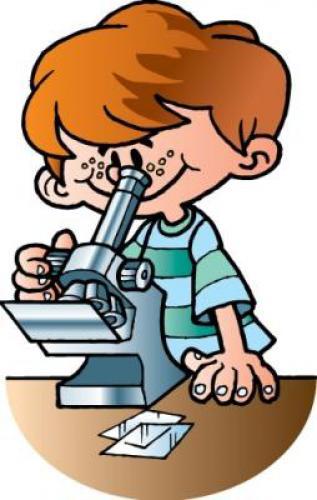 В исследованиях отечественных и зарубежных психологов говорится о том, что важнейшее значение для развития детей имеет их практическая деятельность. В связи с этим особый интерес представляет изучение детского экспериментирования.Экспериментирование – это важная ступенька к ознакомлению с окружающим миром. Ведь всем известно, что знания, полученные самостоятельно, запоминаются надолго.Ребенок познает объект в результате практической деятельности с ним. Опыты помогают развивать речь, мышление, логику, творчество ребенка,наглядно показывать связи между живым и неживым в природе.Исследование дает возможность ребенку самому найти ответы на вопросы: как и почему?Экспериментирование тесно связано со всеми сферами детской жизни:1. Наблюдение – составная часть любого эксперимента.2. Эксперимента без труда не бывает.3. Развитие речи тесно связано с экспериментированием: обогащается словарь за счет слов, обозначающих свойства объектов и явлений, а умение четко выражать свою мысль облегчает проведение опыта4. Связь с ИЗО деятельностью. Чем точнее ребенок изучит предмет, тем лучше передаст его детали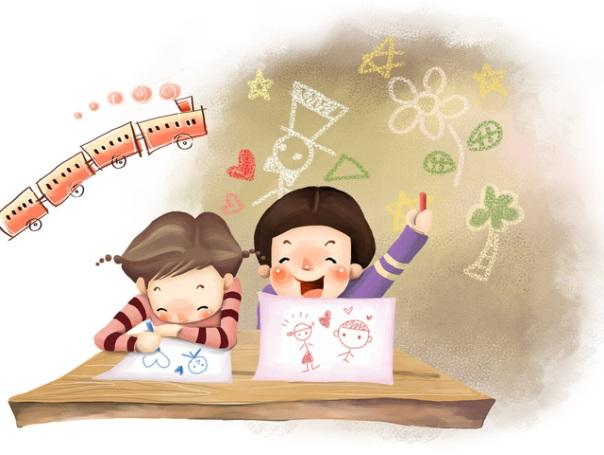 5. Связь с математикой. Во время проведения опытов нужно считать, измерять, сравнивать, определять форму, размеры.6. С чтением художественной литературы.7. С музыкальным воспитанием. Экспериментирование – это творческий процесс и наряду с игрой –ведущая деятельность дошкольника и для него необходимо создатьпредметно-развивающую среду. Лаборатория создается для развития у детейпознавательного интереса, формирование навыков исследовательской деятельности. В уголке экспериментирования должно быть:оборудование для исследования свойств воды, воздуха, почвы, песка, для опытов с растениями;природный материал;коллекции веществ и материалов;приборы для проведения опытов;картотека опытов;алгоритмы проведения опытов;дневник экспериментов и наблюдений, в котором фиксируется опыт: цель, ход опыта, дата проведения, высказывания детей, их зарисовки, фото.Формы экспериментирования могут быть различными:- совместная деятельность воспитателя, родителей с детьми.- самостоятельная деятельность детей. Цель эксперимента:- создание условий для формирования основ целостного мировидения ребенка средствами детского эксперимента;- сформировать интерес к исследованию природы;- развивать мыслительные операции (анализ, синтез, классификацию, обобщение и др.);- стимулировать познавательную активность и любознательность ребенка;- активизировать восприятие учебного материала по ознакомлению с природными явлениями.Применение экспериментирования оказывает влияние на:- повышение уровня развития любознательности;- исследовательские умения и навыки детей (видеть и определять проблему, принимать и ставить цель, решать проблемы, анализировать объект или явление, выделять существенные признаки и связи, сопоставлять различные факты, выдвигать различные гипотезы, отбирать средства и материалы для самостоятельной деятельности, осуществлять эксперимент, делать определенные умозаключения и выводы;- речевое развитие (обогащение словарного запаса детей различными терминами, закрепление умения грамматически правильно строить свои ответы на вопросы, умение задавать вопросы, следить за логикой своего высказывания, умение строить доказательную речь);-личностные характеристики (появление инициативы, самостоя-тельности, умения сотрудничать с другими, потребности отстаивать свою точку зрения, согласовывать её с другими и т. д.-знания детей о неживой природе.В детском саду мы уделяем внимание экспериментированию.Но экологические опыты и эксперименты можно организовать и дома. Любое место в квартире может стать местом для эксперимента.Для этого не требуется больших усилий, только желание, немного фантазиии некоторые научные знания.Например, ванная комната. Во время мытья ребенок может много узнать освойствах воды, мыла, растворимости веществ.Опыт: «Тонет… не тонет». Что утонет, а что нет: пластмассовая игрушка; камешек; губка; металлическая машинка.Опыт: «Что быстрее растворится?»морская соль;мыло;шампунь.Кухня – тоже место для эксперимента.Опыт: «Растворяется… не растворяется». Что растворится, а что нет: соль;рис;сахар;мёд;сода;мукаОпыт: «Вулкан». Сделайте вулкан из пластилина, насыпьте в него соду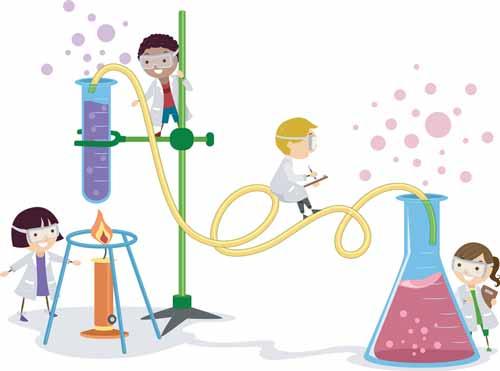 и добавьте уксус.Исследовательская деятельность может стать одним из условий развития детской любознательности и познавательных интересов!Консультация для родителей «Эксперименты с солью»Сначала расскажите детям всё, что вы знаете о соли. Соль – это камень. Соль всегда высоко ценилась людьми, в некоторых странах её использовали вместо денег. Её добывают в горах в специальных подземных шахтах, достают со дна солёных озёр. Затем соль очищают, упаковывают и везут в магазин, где мы её покупаем. Это вещество необходимо не только людям. Его дают домашним животным, этот минерал лижут дикие звери. (В лесах для них даже создают специальные солонцы.) Раствором морской соли многие дети полощут горло, когда болеют. Соль лечит – для этого существуют специальные соляные пещеры. В таких условиях гибнут микробы, и воздух становится очень целебным. В древние времена в соляных пещерах хранили продукты и даже книги, - там они долго не портились. После рассказа можно приступать к опытам.-Рассмотрите соль, обратите внимание на цвет, вкус, запах. Попробуйте растворить соль в воде, спросите куда подевалась соль, попробуйте воду на вкус.- Рассмотрите через лупу крупную соль. Из чего она состоит? Из кристалликов. Соль - это камень, который состоит из кристалликов.-Насыпьте соль на тарелку накройте его сверху влажной бумагой (можно просто побрызгать на неё водой). Поставьте ёмкость в тёплое место и подождите, пока бумага и тарелка полностью высохнут. Рассмотрите, что произошло с солью. Вы получили кристаллы. Такие кристаллы можно обнаружить, и в некоторых камешках (кристаллы кварца, аметиста, пирита, кальцита, граната)-Получить кристаллы можно и другим образом: насыпайте соль в миску с горячей водой до тех пор, пока она не перестанет растворяться. Оставьте ёмкость на некоторое время, дав воде испариться. Из соли получатся маленькие кубики, которые хорошо видны под лупой. Соль состоит из кристалликов, которые можно получить разным способом.-Сделайте сильно концентрированный соляной раствор в миске и опустите в него веточки или тонкие палочки не менее чем на два часа. Затем выньте их и быстро охладите (вынесите на мороз или поместите в морозильную камеру). На веточках появятся кристаллы соли. -Попробуйте превратить крупные кристаллы в мелкие кристаллы. Для этого вам понадобится крупная соль. Растворите её в воде, пропустите раствор через фильтр (например, марлю.) Оставшуюся жидкость выпаривайте на медленном огне. Рассмотрите полученные кристаллы и сравните их с кристаллами соли, которые вы брали для опыта (они превратились в мелкие кристаллы).Приятных вам исследований, открытий!Конспект занятия по опытно-экспериментальной деятельности для старших дошкольников«Удивительная соль»Цель: изучить особенности соли, ее свойства, качества и применение.Предварительная работа.• Беседа с детьми «Что мы знаем о соли и её свойствах?»• Просмотр презентации на тему: «Где и как добывают соль».Воспитатель. Ребята, посмотрите, у нас в группе появилась шкатулка. Давайте посмотрим, что там. Какие-то мешочки в ней. Потрогайте, какой на ощупь ваш мешочек. А теперь понюхайте, пахнет? Значит там находится вещество без запаха, мелкое на ощупь, а у кого-то крупное с горошек- что же это может быть? Дети, вы любите разгадывать загадки? Тогда отгадайте, что спрятано мешочках?Воспитатель загадывает загадку:Без нее, ребята, повар, просто, как без рук,И становится вся пища несъедобной вдруг!Если в ранку попадет – испытаешь боль.Вы, конечно, догадались. Ну, конечно, это (соль)Откройте мешочки. Что там? (соль)Педагог высыпает соль в емкость и задает вопрос: «Для чего нужна соль? Где люди используют соль?»Соль - полезное ископаемое, природный элемент. Соль бывает каменная, морская и поваренная.Происхождение слова «соль», по мнению некоторых учёных, связано с Солнцем: старинное славянское название Солнца – Солонь. Без соли человек жить не может, это плохо влияет на его здоровье. Много лет тому назад соли добывали мало, и она была дороже золота. Соль была дорогим товаром. У кого была соль на столе, тот считался богатым человеком. Подавали ее знатным людям, остальные уходили «несолно- хлебавши». К соли относились уважительно. Отсюда народная примета – соль рассыпал – к ссоре.Поэтому люди придумали пословицы о соли. Какие из них вы знаете?Без соли не вкусно, без хлеба не сытно.Без соли и хлеба не естся, без соли и стол кривой.Без соли, без хлеба худо беседа.Пуд соли вместе съесть.Без воли – силы нет, без соли – вкуса нет.Без денег торговать, как без соли хлебать.Без попа, что без соли. Без попа не приход.Без соли – что без воли: жизнь не проживешь.Без соли и стол кривойБез соли и хлеб не естся.Без соли не вкусно, а без хлеба не сытно.Без соли не вкусно, без хлеба не сытноБез соли невкусно, а без хлеба не сытно.Без соли стол кривой.Без соли, без хлеба – половина обеда.Без соли, без хлеба – худа беседаБез соли, без хлеба за стол не садятся.Без соли, без хлеба худая беседа.Без соли, что без воли: жизнь не проживешь.Соль была известна человечеству с древнейших времен, ценилась на вес золота, к ней всегда относились бережно и уважительно.Показать презентацию «Как добывают соль» - А вы хотите узнать, как люди стали добывать соль?Педагог демонстрирует презентацию «Добыча соли, ее применение». - Наша планета очень богата солёными место рождениями.Люди научились добывать соль различными способамиТак же соль добывают в соляных шахтах. Ребята, а как вы думаете, как соль туда попала? Месторождения каменной соли находятся высоко в горах. Но очень давно на месте гор был океан. Со временем, в условиях жаркого климата, морская вода испарялась, и соль кристаллизовалась. И образовались горы. Еще способ добычи соли — выпаривать морскую воду до тех пор, пока на её поверхности не образуются кристаллы, которые можно собрать в корзины. Как вы думаете, нужна ли соль нашему организму?Да, соль необходима человеку. Недостаток соли может привести к заболеваниям сердца, нарушением пищеварения, разрушением костной и мышечной ткани.Без соли человек жить не может, это плохо влияет на его здоровье.Воспитатель: - Как вы думаете, где можно использовать соль?В выработках соляных шахт создают подземные лечебницы, санатории.Там очень целебный воздух и совсем нет вредных микроорганизмов.Также соль используют в народной медицине (ингаляции, промывание носа, солевые компрессы при ушибах, полоскание горла).А еще соль полезна и животным.В приготовлении пищи: мы каждый день с вами солим пищу. Поэтому соль используется в кулинарии, в приготовлении различных продуктов питания.В консервировании овощей: соль в жизни людей была важным продуктом.На улице: На улице для безопасности человека дворники и специальные машины посыпают солью дорожки и лёд. Это нужно для того, чтобы человек идя по дорожке, не поскользнулся, не упал.Игра «Соль полезна для того, чтобы ….» (с мешочком в ней соль, передавать и говорить) 1. Чтобы консервировать овощи2. Чтобы использовать в медицине3. Чтобы посолить суп4. Чтобы посыпать дорожки зимой5. Чтобы добавить в жареную картошку6. Чтобы посолить салат7. Чтобы засолить грибы8. Соль нужна для животныхВывод: Соль необходима для жизни и здоровья человека, её используют для приготовления пищи«Сегодня всем нам предстоитНемножко стать учеными. В лабораторию пойдем,И чудо-опыт проведем с этим сыпучим веществом»- А сейчас я приглашаю в нашу научную лабораторию. (Надевайте фартуки и проходите за столы.)Прежде чем начать наши исследования, давайте вспомним правила проведения опытов. При работе с солью:1. Не трогать руками глаза.2- Соблюдать тишину3- Не толкать соседа во время работы4- Сначала посмотри, а потом повтори5- Выполнил и положи на место. И так внимание.Опыт № 1: «Из чего состоит соль».Воспитатель: Перед вами тарелочка с солью. Давайте мы её рассмотрим- Если мы с вами посмотрим на соль.Что вы можете сказать о её внешнем виде? (соль похожа на порошок)Воспитатель: Действительно, что с виду соль похожа на порошок.- А теперь давайте соль рассмотрим в увеличительное стекло.Что вы видите? (соль состоит из белых кристаллов)«Соль сыпучая, без запаха»Подуйте тихонько на соль через трубочку.Вывод: соль рассыпается, она сыпучая, белого цвета, не имеет запаха, состоит из маленьких кристалловОпыт №2 «Соль хрустит»Ребята, давайте насыплем в тарелочки 2 ложки соли и надавим на неё сухой ложкой, что мы услышали?Ответы детей – мы услышали хрустящие звуки, похожее при ходьбе по снегу в морозный день.Вывод:Соль, как и снег состоит из кристаллов. Поэтому при надавливании ложкой на соль её кристаллы трутся друг о друга, и мы слышим хруст.Опыт № 3: «Соль поглощает воду»Добавьте в стакан ложку соли и налейте ложку воды. Что произошло? Куда делась вода?Воспитатель: значит соль поглощает воду.Добавьте еще воды, размешайте. Что произошло с соль.? (соль растворилась в воде)Опыт№4. «Соль растворяется в теплой воде быстрее, чем в холодной»- Ребята, перед вами стаканы с водой, потрогайте стаканы и скажите, что вы чувствуете? (В одном стакане вода холодная, а в другом тёплая)- Молодцы, верно! В каждый стакан положите по две ложки соли, перемешайте и посмотрите, что получится. Да, ребята, соль растворилась в воде.В какой воде соль растворилась быстрее в тёплой или в холодной?(В тёплой воде соль растворилась быстрее).А давайте в стаканы под №1 насыплем крупную соль, а в стаканы под №2 –мелкую соль и размешаемА кто заметил, какая из образцов солей растворилась быстрее?(В стаканчике под №2 соль исчезла быстрее, так как она мелкая)А Соль исчезла? (Нет, соль растворилась).-А как можно проверить, что соль не исчезла, а растворилась?Ответы детей – попробовать на вкус- Молодцы, вы очень внимательны. Какой мы сделаем вывод?Вывод: Соль растворяется в воде; в тёплой воде соль растворяется быстрее.Опыт № 5. «Плавающее яйцо».Ребята, соленая вода похожа на морскую воду. А в обычной реке вода тоже солёная? (Нет, в речке вода пресная).Воспитатель: Верно, молодцы. А вы знаете, что в солёной воде легче плавать. Хотите это проверить? (Да).Поможет нам в этом обычное яйцо (или половинка сырого картофеля). Возьмем яйцо и опустим его в стакан с солёной водой. Что вы видите?(Яйцо не тонет).А теперь возьмем другое яйцо и опустите его в стакан с водой, который остался на подносе, вода в этом стакане не солёная. Что вы видите? (Яйцо утонуло).Какой вывод мы сделаем? (В солёной воде яйцо не тонет, а в пресной воде тонет. Значит, в солёной воде легче плавать).Опыт № 6. «Соль – чистящее средство».Оказывается, с помощью соли можно мыть посуду.Посмотрите у меня грязный бокал. На губку насыпали немного соли и, сейчас я почищу бокал. Посмотрите, он стал чистым, даже блестит на свету.(Дети наблюдают за тем, как соль очищает посуду).Давайте немного отдохнем и поиграем в игру «Соленый-несоленый»Дети приседают, услышав продукт, который можно солить(банан, капуста, конфета, суп, огурец, малина, помидор, клубника, груша, грибы, сок, апельсин, хлеб, сыр, мандарин, рыба, яйцо,)А сейчас я хочу пригласить вас в свою мастерскую, и хочу показать еще для чего люди, используют соль. Мы с вами будем красить соль с помощью обыкновенных цветных мелков, которые я мелко натерла, размолола.Творческая работа.Насыпьте в тарелочку по 2 столовых ложки мелкой соли и цветного порошка. Аккуратно ложкой перемешайте, и вот перед вами - цветная соль.А сейчас мы с вами разделимся на две команды, и каждая команда будет заполнять цветной солью свой сосуд. Следите за тем, чтобы ваши цвета не сливались, красиво сочетались.Воспитатель: А вы знаете, что на соли можно рисовать, сейчас мы с вами будем рисовать на соли-Посмотрите, перед вами подносы с солью. Я буду загадывать вам загадки, а отгадки вы нарисуете на подносе с солью. Слушайте внимательно:«Появился во дворе он в холодном декабре.Неуклюжий и смешной у катка стоит с метлой.К ветру зимнему привык, наш приятель (снеговик)(дети пальчиками рисуют снеговика на соли) .«Ежик на неё похож, листьев вовсе не найдёшь, как красавица стройна, и на новый год важна (елка)дети рисуют елку)«С неба падают зимою и кружатся над землёю,Лёгкие пушинки, белые (снежинки)(дети рисуют снежинки)Как красиво у вас получается!Итак, скажите, пожалуйста, что такое соль? Какая соль? /соль- это полезный пищевой продукт, который необходим для жизни и здоровья человека/.- Давайте вспомним и скажем. Откуда берется соль? (соль - люди добывают из морской воды, а помогают им могущие насосы)- Как вы думаете ребята. Соль полезна или вредна? (соль полезна)- Конечно полезна, так как соль содержит минеральное вещество- ЙОД Что нового вы узнали о соли? /Мы узнали, что соль можно выпаривать из соленой воды, что соль необходима не только для приготовления пищи, но и для создания цветного красивого рисунка/. Что вам больше всего понравилось в наших исследованиях? /рисование на соли, закрашивание соли/.Согласны ли вы с утверждением, что соль - удивительное вещество природы, необходимое людям?Вы были хорошими учеными.Достигнутые результаты:Участие в проекте способствовало повышению любознательности, познавательной активности детей. Они стали больше задавать вопросов, активно проявлять интерес к окружающему миру.Выводы.Соль – это вещество белого цвета, без запаха, имеет соленый вкус, легко растворяется в воде и других жидкостях, может образовывать кристаллы.Соль есть в морях, океанах, соленых озерах, солончаках, а также во всех живых организмах.Соль нужна для нормального роста и развития всех живых организмов.В больших количествах соль вредна для здоровья человека и других живых организмов.Человек использует соль в быту, в медицине, в производстве. Объект безопасен для здоровья человека, если его употреблять в небольших количествах.Наша гипотеза подтвердилась: соль - не только важный пищевой продукт, но и интересный материал для проведения опытов, наблюдений применения для творчества.